Themes For Teaching – www.t4tenglish.ufsc.br
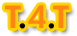 ORDERING THE FRAMES OF A CARTOONCHECKING THE STUDENTS’ ANSWERS:● Inicie a correção (Can we correct?). Faça um esquema no quadro retratando os quadrinhos na ordem como se encontram na atividade. Nomeie um aluno para escrever sua resposta no quadro. Solicite a avaliação da classe (Is it correct or incorrect?). ANSWER KEY:  4, 2, 1, 5, 3.